Projektu  „Moja pasja - gastronomia” nr RPLD.11.03.02-10-0012/19 współfinansowany ze środków Europejskiego Funduszu Społecznego w ramach Regionalnego Programu Operacyjnego Województwa Łódzkiego na lata 2014-2020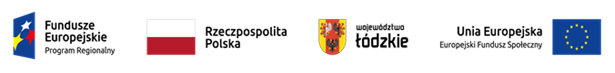 Harmonogram zajęć gr. 5Zad.3  Kuchnia staropolska- dodatkowe zajęcia specjalistyczne dla uczniów kształcących się w zawodzie Technik Żywienia i Usług Gastronomicznych (TŻiUG) oraz Kucharz Grupa VGrupa VNauczycielDataGodzinaNauczyciel14.01.2022r. ( piątek)21.01.2022r. ( piątek)28.0 1.2022r. ( piątek)29.01.2022r. ( sobota)04.02.2022r. ( piątek)05.02.2022r. ( sobota)11.02.2022r. (piątek)12.02.2022r. ( sobota)16.15-20.4516.15-20.4516.15-20.4510.15-14.4516.15-20.4510.15-14.4516.15-20.4510.15-14.45Dorota Andrzejewska Sala 104